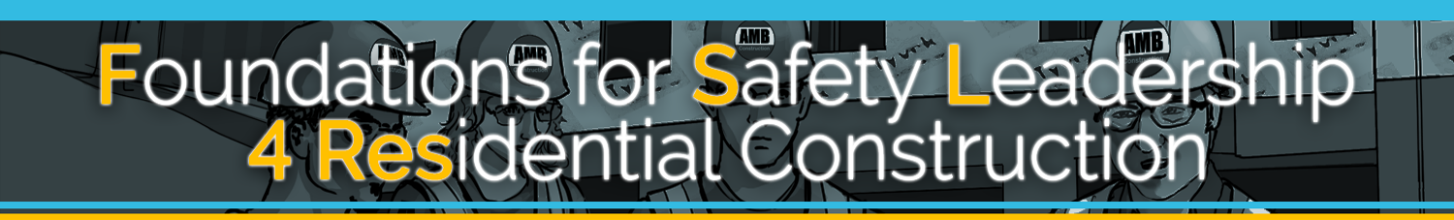 Leadership Self-Assessment & Personal Action Plan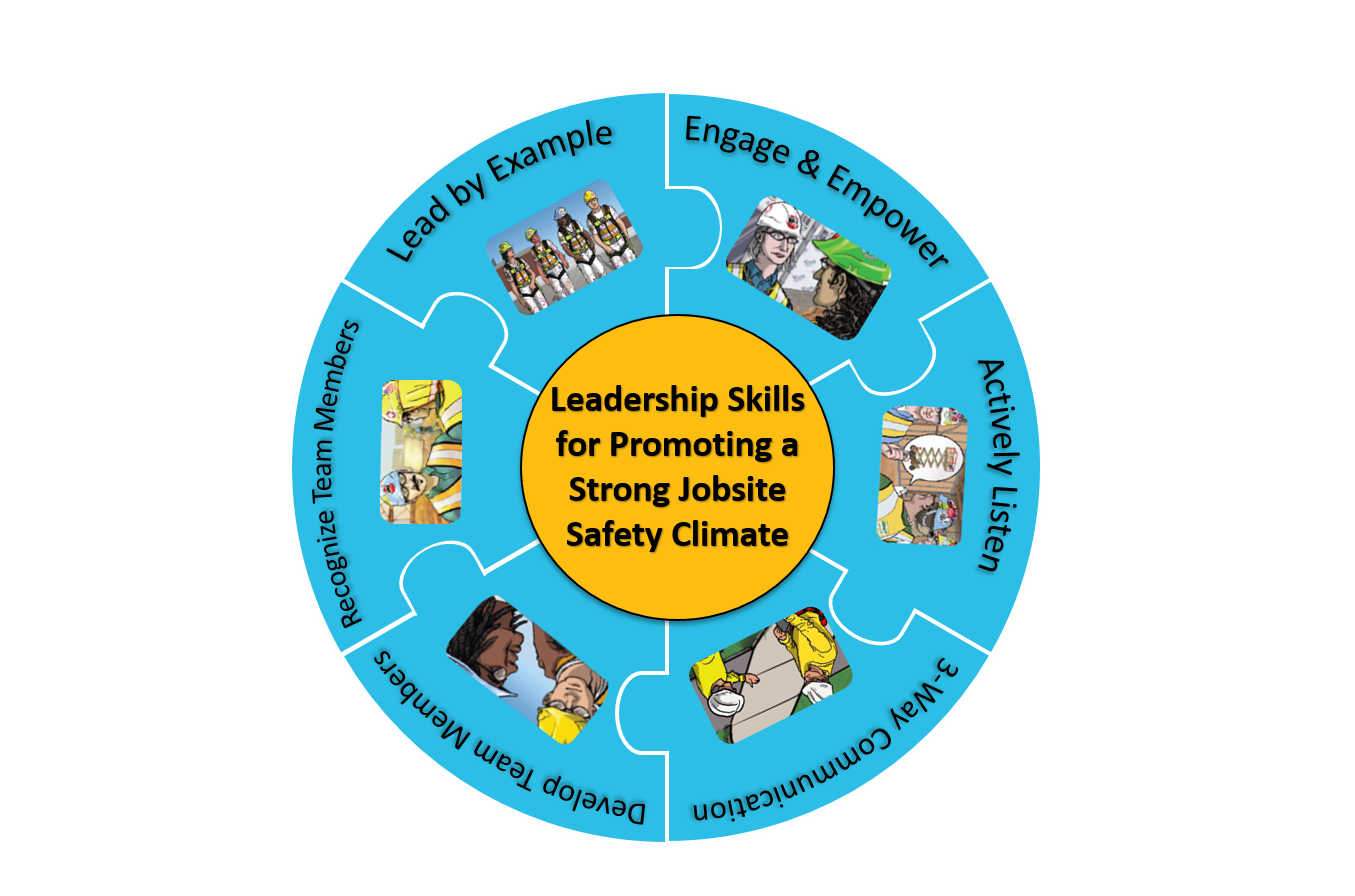 How often do you….Total number of checks for each column	 		 		 	Based on your self-assessment and your knowledge of the safety leadership skills, answer the questions below to create your action plan – what steps will you take in the next few months to further develop your skills as a safety leader? Be specific.In which of the skill areas are you doing very well? (Checked “Always” for the majority  of the questions)Which skill areas do you need to work on or improve? (Checked “Sometimes” or “Never” for the majority of the questions)Which skill area(s) will you work on first, in the next 3 months, and what steps will you take?Which skill area(s) will you work on next, in 3 – 6 months, and what steps will you take?Follow up and track your progress:At the 3-month and 6-month point, check to see if you have taken the steps to becoming a more effective safety leader. Ask yourself:What is working well?If you haven’t taken the steps, what is preventing you from doing so?Who can help you or give you the support you need?Good luck on your leadership journey!Development of the FSL4Res training was supported with funding from a cooperative agreement to CPWR - The Center for Construction Research and Training (#U60OH009762) from the National Institute for Occupational Safety and Health (NIOSH) The FSL4Res is based on the original FSL training created by CPWR under an earlier NIOSH cooperative agreement (#OH009762) The contents are solely the responsibility of the authors and do not necessarily represent the official views of NIOSH. All Rights Reserved.AlwaysSometimesNever1. Lead by example1. Lead by example1. Lead by example1. Lead by exampleMaintain a positive attitude about safetyConsider the safety implications of all your decisionsSet high expectations for team membersWalk the talk – always follow safe work practicesCommunicate with your team that everyone owns safety2. Engage and empower team members2. Engage and empower team members2. Engage and empower team members2. Engage and empower team membersEngage team members in daily safety meetings or morning safety huddlesRequest input from team members about safetyEncourage team members to identify and report safety issues such as hazards, concerns, injuries, and near misses3. Actively listen3. Actively listen3. Actively listen3. Actively listenTreat team members with respect when communicating with themActively listen to hear what is said vs. coming up with a responsePay attention to non-verbal cues and ask clarifying questions4. Practice 3-way communication4. Practice 3-way communication4. Practice 3-way communication4. Practice 3-way communicationBe direct and concise, and make sure you have your listener’s attentionAsk team member to repeat message/ instructions, and clarify misunderstandings5. Develop Team Members Through Teaching, Coaching, and Feedback5. Develop Team Members Through Teaching, Coaching, and Feedback5. Develop Team Members Through Teaching, Coaching, and Feedback5. Develop Team Members Through Teaching, Coaching, and FeedbackTeach and coach members in a respectful mannerFocus on the problem rather than judging the person when you give feedbackMake sure team members know how to do a new task before actually doing it6. Recognize Team Members for a Job Well Done6. Recognize Team Members for a Job Well Done6. Recognize Team Members for a Job Well Done6. Recognize Team Members for a Job Well DoneSay “good job” or “thank you” to team members who go above and beyond to create a safe jobsiteUse positive recognition of team members to encourage jobsite safety